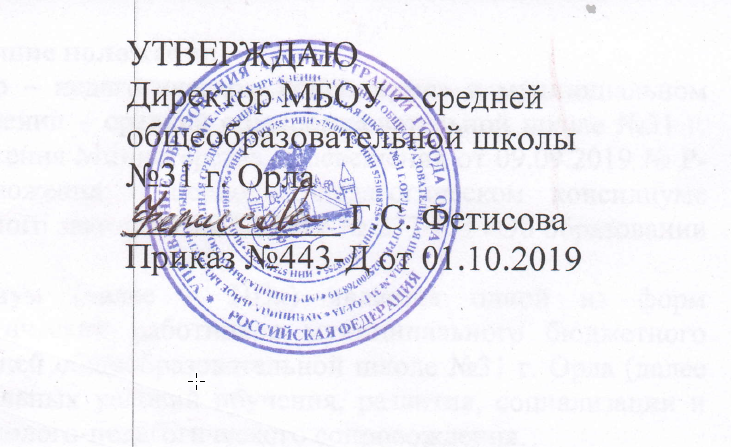 ПОЛОЖЕНИЕ«О психолого-педагогическом консилиуме»муниципального бюджетного общеобразовательного учреждения – средней общеобразовательной школы №31 г. Орла                                                                                ПРИНЯТОна педагогическом совете 
МБОУ – средней 
общеобразовательной 
школы № . ОрлаПротокол № 2 от 01 октября 2019 г.1. Общие положения1.1. Настоящее положение «О психолого – педагогическом консилиуме» в муниципальном бюджетном общеобразовательном учреждении – средней общеобразовательной школе №31 г. Орла  разработано на основании распоряжения Министерства просвещения от 09.09.2019 № Р-93 «Об утверждении примерного Положения о психолого-педагогическом консилиуме образовательной организации», Федерального закона от 29.12.2012 № 273-ФЗ «Об образовании в Российской Федерации». 1.2. Психолого-педагогический консилиум (далее – ППк) является одной из форм взаимодействия руководящих и педагогических работников муниципального бюджетного общеобразовательного учреждения – средней общеобразовательной школе №31 г. Орла (далее – организация) с целью создания оптимальных условий обучения, развития, социализации и адаптации обучающихся посредством психолого-педагогического сопровождения.1.3. Задачами ППк являются:1.3.1. Выявление трудностей в освоении образовательных программ, особенностей в развитии, социальной адаптации и поведении обучающихся для последующего принятия решений об организации психолого-педагогического сопровождения.1.3.2. Разработка рекомендаций по организации психолого-педагогического сопровождения обучающихся.1.3.3. Консультирование участников образовательных отношений по вопросам актуального психофизического состояния и возможностей обучающихся; содержания и оказания им психолого-педагогической помощи, создания специальных условий получения образования.1.3.4. Контроль  за выполнением рекомендаций ППк.2. Организация деятельности ППк2.1. ППк создается приказом руководителя организации.2.2. В ППк ведётся документация (Приложение 1).Приказ о создании ППк с утверждённым составом специалистов ППк;Положение о ППк;График проведения плановых заседаний ППк и обучающихся, прошедших ППк;Журнал регистрации коллегиальных заключений психолого – педагогического консилиума;Протоколы заседания ППк;Индивидуальные карты обучающихся с ограниченными возможностями здоровья, получающих психолого – педагогическое сопровождение;Журнал направлений обучающихся на ПМПК.Срок хранения документов ППк следующий: График проведения плановых заседаний ППк и обучающихся, прошедших ППк, протоколы заседания ППк -  один год;Журнал регистрации коллегиальных заключений психолого – педагогического консилиума, индивидуальные карты обучающихся с ограниченными возможностями здоровья, получающих психолого – педагогическое сопровождение, журнал направлений обучающихся на ПМПК – четыре года.2.3. Общее руководство деятельностью ППк возлагается на руководителя организации.2.4. В состав ППк входят: председатель ППк – заместитель руководителя организации, педагог-психолог, учитель-логопед, учитель-дефектолог, социальный педагог.Заместитель председателя ППк и секретарь ППк определяются из числа членов ППк на заседании ППк.2.5. Заседания ППк проводятся под руководством председателя ППк или лица, исполняющего его обязанности.2.6. Ход заседания фиксируется в протоколе (приложение № 2).Протокол ППк оформляется не позднее пяти рабочих дней после проведения заседания и подписывается всеми участниками заседания ППк.2.7. Секретарь ППк заносит информацию о заседаниях в Журнал учета заседаний ППк.2.8. Коллегиальное решение ППк, содержащее обобщенную характеристику обучающегося и рекомендации по организации психолого-педагогического сопровождения, фиксируется в заключении (приложение № 3). Заключение подписывается всеми членами ППк в день проведения заседания и содержит коллегиальный вывод с соответствующими рекомендациями, которые являются основанием для реализации психолого-педагогического сопровождения обследованного обучающегося.Коллегиальное заключение ППк доводится до сведения родителей (законных представителей) в день проведения заседания.В случае несогласия родителей (законных представителей) обучающегося с коллегиальным заключением ППк они выражают свое мнение в письменной форме в соответствующем разделе заключения ППк.Коллегиальное заключение ППк доводится до сведения педагогических работников, работающих с обследованным обучающимся, и специалистов, участвующих в его психолого-педагогическом сопровождении, не позднее трех рабочих дней после проведения заседания.2.9. Секретарь ППк регистрирует коллегиальное заключение ППк в Журнале регистрации коллегиальных заключений психолого-педагогического консилиума.2.10. При направлении обучающегося на психолого-медико-педагогическую комиссию (далее – ПМПК) оформляется Представление ППк на обучающегося (приложение № 4).Представление ППк на обучающегося для предоставления на ПМПК выдается родителям (законным представителям) под личную подпись.3. Режим деятельности ППк3.1. Периодичность проведения заседаний ППк определяется запросом организации на обследование и организацию комплексного сопровождения обучающихся и отражается в графике проведения заседаний.3.2. Заседания ППк подразделяются на плановые и внеплановые.3.2.1. Плановые заседания ППк проводятся в соответствии с графиком проведения, но не реже одного раза в полугодие для оценки динамики обучения и коррекции для внесения (при необходимости) изменений и дополнений в рекомендации по организации психолого-педагогического сопровождения обучающихся.3.2.2. Внеплановые заседания ППк проводятся при зачислении нового обучающегося,нуждающегося в психолого-педагогическом сопровождении; при отрицательной (положительной)динамике обучения и развития обучающегося; при возникновении новых обстоятельств, влияющих на обучение и развитие обучающегося в соответствии с запросами родителей (законных представителей) обучающегося, педагогических и руководящих работников Организации; с целью решения конфликтных ситуаций и в других случаях.3.3. При проведении ППк учитываются результаты освоения содержания образовательной программы, комплексного обследования специалистами ППк, степень социализации и адаптации обучающегося.На основании полученных данных разрабатываются рекомендации для участниковобразовательных отношений по организации психолого-педагогического сопровождения обучающегося.3.4. Специалисты, включенные в состав ППк, выполняют работу в рамках основного рабочего времени, составляя индивидуальный план работы в соответствии с планом заседаний ППк, а также запросами участников образовательных отношений на обследование и организацию комплексного сопровождения обучающихся.3.5. Специалистам ППк за увеличение объема работ устанавливается доплата, размер которой определяется организацией самостоятельно.3.6. Деятельность специалистов ППк осуществляется бесплатно 4. Проведение обследования4.1. Процедура и продолжительность обследования ППк определяются исходя из задач обследования, а также возрастных, психофизических и иных индивидуальных особенностей обследуемого обучающегося.4.2. Обследование обучающегося специалистами ППк осуществляется по инициативе родителей (законных представителей) или сотрудников организации с письменного согласия родителей (законных представителей) (приложение № 4).4.3. Секретарь ППк по согласованию с председателем ППк заблаговременно информирует членов ППк о предстоящем заседании ППк, организует подготовку и проведение заседания ППк.4.4. На период подготовки к ППк и последующей реализации рекомендаций обучающемуся назначается ведущий специалист: учитель и/или классный руководитель, воспитатель или другой специалист. Ведущий специалист представляет обучающегося на ППк и выходит с инициативой повторных обсуждений на ППк (при необходимости).4.5. По данным обследования каждым специалистом составляется заключение и разрабатываются рекомендации.На заседании ППк обсуждаются результаты обследования ребенка каждым специалистом, составляется коллегиальное заключение ППк.4.6. Родители (законные представители) имеют право принимать участие в обсуждении результатов освоения содержания образовательной программы, комплексного обследования специалистами ППк, степени социализации и адаптации обучающегося.5. Содержание рекомендаций ППк по организации психолого-педагогическогосопровождения обучающихся5.1. Рекомендации ППк по организации психолого-педагогического сопровождения обучающегося с ограниченными возможностями здоровья конкретизируют, дополняют рекомендации ПМПК и могут включать в том числе:− разработку адаптированной основной общеобразовательной программы;− разработку индивидуального учебного плана обучающегося;− адаптацию учебных и контрольно-измерительных материалов;− предоставление услуг тьютора, ассистента (помощника), оказывающего обучающемуся необходимую техническую помощь, услуг по сурдопереводу, тифлопереводу, тифлосурдопереводу (индивидуально или на группу обучающихся), в том числе на период адаптации обучающегося в организации/учебную четверть, полугодие, учебный год/на постоянной основе;− другие условия психолого-педагогического сопровождения в рамках компетенции организации.5.2. Рекомендации ППк по организации психолого-педагогического сопровождения обучающегося на основании медицинского заключения могут включать условия обучения, воспитания и развития, требующие организации обучения по индивидуальному учебному плану, учебному расписанию, медицинского сопровождения, в том числе:− дополнительный выходной день;− организацию дополнительной двигательной нагрузки в течение учебного дня/снижение двигательной нагрузки;− предоставление дополнительных перерывов для приема пищи, лекарств;− снижение объема задаваемой на дом работы;− предоставление услуг ассистента (помощника), оказывающего обучающимся необходимую техническую помощь;− другие условия психолого-педагогического сопровождения в рамках компетенции Организации.5.3. Рекомендации ППк по организации психолого-педагогического сопровождения обучающегося, испытывающего трудности в освоении основных общеобразовательных программ, развитии и социальной адаптации, могут включать в том числе:− проведение групповых и (или) индивидуальных коррекционно-развивающих и компенсирующих занятий с обучающимся;− разработку индивидуального учебного плана обучающегося;− адаптацию учебных и контрольно-измерительных материалов;− профилактику асоциального (девиантного) поведения обучающегося;− другие условия психолого-педагогического сопровождения в рамках компетенции Организации.5.4. Рекомендации по организации психолого-педагогического сопровождения обучающихся реализуются на основании письменного согласия родителей (законных представителей).Приложение 1к Положению о психолого-педагогическом консилиумеДокументация ППкПриказ о создании ППк с утверждённым составом специалистов ППк;Положение о ППк;График проведения плановых заседаний ППк на учебный год;Журнал учёта заседаний ППк и обучающихся, прошедших ППк по форме:Тематика заседания – утверждение плана работы ППк; утверждение плана мероприятий по выявлению обучающихся с ОВЗ; провеедение комплексного обследования обучающегося; обсуждение результатов комплексного обследования; обсуждение результатов образовательной, воспитательной и коррекционной работы с обучающимися; зачисление обучающихся на коррекционные занятия; направление обучающихся в ПМПК; составление и утверждение индивидуальных образовательных маршрутов (форма, утверждённая образовательной организацией; экспертиза АООП образовательной организации; оценка и анализ результатов коррекционно – развивающей работы с обучающимися и другие варианты тематик.Вид консилиума – плановый или внеплановый.Журнал регистрации коллегиальных заключений психолого – педагогического консилиума:Протоколы заседания ППк;Карта развития обучающегося, получающего психолого – педагогическое сопровождение.В карте развития находятся результаты комплексного обследования, характеристика или педагогическое представление на обучающегося, коллегиальное заключение консилиума, копии направлений на ПМПК, согласие родителей (законных представителей) на обследование и психолого – педагогическое сопровождение ребёнка, вносятся данные об обучении ребёнка в классе, данные по коррекционно – развивающей работе, проводимой специалистами психолого – педагогического сопровождения. Карта развития хранится у председателя консилиума и выдаётся руководящим работникам образовательной организации, педагогам и специалистам, работающим с обучающимся.Журнал направлений обучающихся на ПМПК по форме:Приложение № 2к Положению о психолого-педагогическом консилиумеМуниципальное бюджетное общеобразовательное учреждение –средняя общеобразовательная школа № 31 г. Орла302006, г. Орел, ул. Лесная, 9          E-mail: Lesnay9-31@bk.ru         Тел: (4862) 42-86-74 № ___ от __________  Протокол заседания психолого – педагогического консилиума муниципального бюджетного общеобразовательного учреждения – средней общеобразовательной школы №31 г. Орла№_____                                                                                                           от «____»_______20___г.Присутствовали:И.О.Фамилия (должность в образовательной организации, роль в ППк), И.О.Фамилия (мать/отец ФИО обучающегося).Повестка дня:……Ход заседания ППк:……Решение ППк:……Приложения.(характеристики, представления на обучающегося, результаты продуктивной деятельности обучающегося, копии рабочих тетрадей, контрольных и проверочных работ и другие необходимые материалы):……Председатель ППк_______________________И.О.ФамилияЧлены ППК:И.О.ФамилияДругие присутствующие на заседании:И.О.ФамилияПриложение № 3к Положению о психолого-педагогическом консилиумеМуниципальное бюджетное общеобразовательное учреждение –средняя общеобразовательная школа № 31 г. Орла302006, г. Орел, ул. Лесная, 9          E-mail: Lesnay9-31@bk.ru         Тел: (4862) 42-86-74 №____от _____________ Коллегиальное заключение психолого – педагогического консилиума муниципального бюджетного общеобразовательного учреждения – средней общеобразовательной школы №31 г. Орла№_____                                                                                                           от ____»_______20___г.Общие сведенияФИО обучающегося: ___________________________________________________________Дата рождения обучающегося: ___________________________________________________Класс: ____________________Образовательная программа: ____________________________________________________Причина направления на ПМПК: ______________________________________________________________________________________________________________________________________________________Коллегиальное заключение ППк______________________________________________________________________________________________________________________________________________________________________________________________________________________________________________________________________________(выводы об имеющихся у ребёнка трудностях (без указания диагноза) в развитии, обучении, адаптации (исходя из актуального запроса) и о мерах, необходимых для разрешения этих трудностей, включая определение видов, сроков оказания психолого – медико – педагогической помощи)Рекомендации педагогам: _________________________________________________________________________________________________________________________________________________________________________________________________________________________________Рекомендации родителям: _________________________________________________________________________________________________________________________________________________________________________________________________________________________________Приложение: (планы коррекционно – развивающей работы, индивидуальный образовательный маршрут и другие необходимые материалы):Председатель ППк _______________________________И.О. ФамилияЧлены ППк: И.О.ФамилияС решением ознакомлен ознакомлен (а) __________________/_____________________(подпись и ФИО полностью родителя (законного представителя)С решением ознакомлен согласен (а) __________________/_____________________(подпись и ФИО полностью родителя (законного представителя)С решением согласен (на) частично, не согласен (на) с пунктами:_______________________________________________________________________________________________________________________________________________________________________________________________________________________________ __________________/_____________________(подпись и ФИО полностью родителя (законного представителя)Приложение № 4к Положению о психолого-педагогическом консилиуме.Представление психолого – педагогического консилиума на обучающегося для предоставления на ПМПК (ФИО, дата рождения, класс)Общие сведения:- дата поступления в образовательную организацию;- программа обучения (полное наименование);- форма организации образования:1. Класс: _______ (общеобразовательный, отдельный для обучающихся с …);2. на дому;3. в форме семейного образования;4. сетевая форма реализации образовательных программ;5. с применением дистанционных технологий- факты, способные повлиять на поведение и успеваемость ребёнка (в образовательной организации): переход из одной образовательной организации  в другую образовательную организацию 9причины), перевод в состав другого класса, замена учителя начальных классов (однократная, повторная), межличностные конфликты в среде сверстников; конфликт семьи с образовательной организацией, обучение на основе индивидуального учебного плана, надомное обучение, повторное обучение, наличие частых, хронических заболеваний или пропусков учебных занятий и др.;- состав семьи (перечислить, с кем проживает ребёнок – родственные отношения и количество детей/взрослых);- трудности, переживаемые в семье (материальные, хроническая психотравматизация, особо отмечается наличие жестокого отношения к ребёнку, факт проживания совместно с ребёнком родственников с асоциальным или антисоциальным поведением, психическими расстройствами – в том числе братья/сёстры с нарушениями развития, а также переезд в другие социокультурные условия менее, чем 3 года назад, плохое владение русским языком одного или нескольких членов семьи, низкий уровень образования членов семьи, больше всего занимающихся ребёнком).Информация об условиях и результатах образования ребёнка в образовательной организации:Краткая характеристика познавательного, речевого, двигательного, коммуникативно – личностного развития ребёнка на момент поступления в образовательную организацию: качественно в соотношении с возрастными нормами развития (значительно отставало, отставало, неравномерно отставало, частично опережало).Краткая характеристика познавательного, речевого, двигательного, коммуникативно – личностного развития ребёнка на момент подготовки характеристики: качественно в соотношении с возрастными нормами развития (значительно отстаёт, отстаёт, неравномерно отстаёт, частично опережает).Динамика (показатели) познавательного, речевого, двигательного, коммуникативно – личностного развития ребёнка (по каждой из перечисленных линий): крайне незначительная, незначительная, неравномерная, достаточная.Динамика (показатели) деятельности (практической, игровой, продуктивной) за период нахождения в образовательной организации (для обучающихся с умственной отсталостью).Динамика освоения программного материала:- программа, по которой обучается ребёнок (авторы или название ОП/АОП);- соответствие объёма знаний, умений и навыков требованиям программ начального, основного, среднего образования: достижение образовательных результатов в соответствии с годом обучения в отдельных образовательных областях: (фактически отсутствует, крайне незначительна, невысокая, неравномерная).6. Особенности, влияющие на результативность обучения: мотивация к обучению (фактически не проявляется, недостаточная, нестабильная), сензитивность в отношениях с педагогами в учебной деятельности (на критику обижается, даёт аффективную вспышку протеста, прекращает деятельность, фактически не реагирует, другое), качество деятельности при этом (ухудшается, остаётся без изменений, снижается), эмоциональная напряжённость при необходимости публичного ответа, контрольной работы и пр. (высокая, неравномерная, нестабильная, не выявляется), истощаемость (высокая, с очевидным снижением качества деятельности и пр., умеренная, незначительная) и др.7. Отношение семьи к трудностям ребёнка (от игнорирования до готовности к сотрудничеству), наличие других родственников или близких людей, пытающихся оказать поддержку, факты дополнительных (оплачиваемых родителями) занятий с ребёнком (занятия с логопедом, дефектологом, психологом, репетиторство).8. Получаемая коррекционно – развивающая, психолого – педагогическая помощь (конкретизировать); (занятия с логопедом, дефектологом, психологом, учителем начальных классов – указать длительность, т.е.когда начались/закончились занятия), регулярность посещения этих занятий, выполнение домашних заданий этих специалистов.9. Характеристики взросления (для подростков и обучающихся с девиантным (общественно – опасным) поведением: - хобби, увлечения, интересы (перечислить, отразить их значимость для обучающегося, ситуативность или постоянство пристрастий, возможно наличие травмирующих переживаний – например, запретили родители, исключили из секции, перестал заниматься из-за нехватки средств и т.п.);- характер занятости во внеучебное время (имеет ли круг обязанностей, как относится к их выполнению);- отношение к учёбе (наличие предпочитаемых предметов, любимых учителей);- отношение к педагогическим воздействиям (описать воздействия и реакцию на них);- характер общения со сверстниками, одноклассниками (отвергаемый или оттеснённый, изолированный по собственному желанию, неформальный лидер);- значимость общения со сверстниками в системе ценностей обучающегося (приоритетная второстепенная);- значимость виртуального общения в системе ценностей обучающегося (сколько времени по его собственному мнению проводит в социальных сетях);- способность критически оценивать поступки свои и окружающих, в том числе антиобщественные проявления (не сформирована, сформирована недостаточно, сформирована «на словах»);- самосознание (самооценка);- принадлежность к молодёжной субкультуре(ам);- особенности психосексуального развития;- религиозные убеждения (не актуализирует, навязывает другим);- отношения с семьёй (описание известных педагогам фактов: кого слушается, к кому привязан, либо эмоциональная связь с семьёй ухудшена/утрачена);- жизненные планы и профессиональные намерения.Поведенческие девиации (для подростков и обучающихся с девиантным (общественно – опасным) поведением:- совершённые в прошлом или текущие правонарушения;- наличие самовольных уходов из дома, бродяжничество; - проявление агрессии (физической и/или вербальной) по отношению к другим) либо к животным), склонность к насилию;- оппозиционные установки (спорит, отказывается) либо негативизм (делает наоборот);- отношение к курению, алкоголю, наркотикам, другим психоактивным веществам (пробы, регулярное употребление, интерес, стремление, зависимость);- повышенная внушаемость (влияние авторитетов, влияние дисфункциональных групп сверстников, подверженность влиянию моды, средств массовой информации и пр.);- дезадаптивные черты личности (конкретизировать).10. Информация о проведении индивидуальной профилактической работы (конкретизировать).11. Общий вывод о необходимости уточнения, изменения, подтверждения образовательного маршрута, создания условий для коррекции нарушений развития и социальной адаптации и/или условий проведения индивидуальной профилактической работы.Дата составления документа.Подпись председателя ППк. Печать образовательной организации.Приложение № 5к Положению о психолого-педагогическом консилиумеСогласие родителей (законных представителей) обучающегося на проведение психолого – педагогического обследования специалистами ППкЯ, ________________________________________________________________________________ФИО родителя (законного представителя) обучающегося____________________________________________________________________________________________________________________________________________________________________ (номер, серия паспорта, когда и кем выдан)являясь родителем (законным представителем) ________________________________________                                                                                           (нужное подчеркнуть)____________________________________________________________________________________________________________________________________________________________________ (ФИО, класс, в котором/ой обучается обучающийся, дата (дд.мм.гг.) рождения)Выражаю согласие на проведение психолого – педагогического обследования.«___»__________20____г.                                                                 / ___________/ ______________                                                                                                                    (подпись)            (расшифровка подписи)№ДатаТематика заседанияВид консилиума№ п/пФИО обучающегося, классДата рожденияИнициатор обращенияПовод обращения в ППкКоллегиальное заключениеРезультат обращения№ п/пФИО обучающегося, классДата рожденияЦель направленияПричина направленияОтметка о получении направления родителямиПолучено: далее перечень документов, переданных родителям (законным представителям)Я, ФИО родителя (законного представителя) пакет документов получил(а).«__»________20__г.Подпись:Расшифровка: